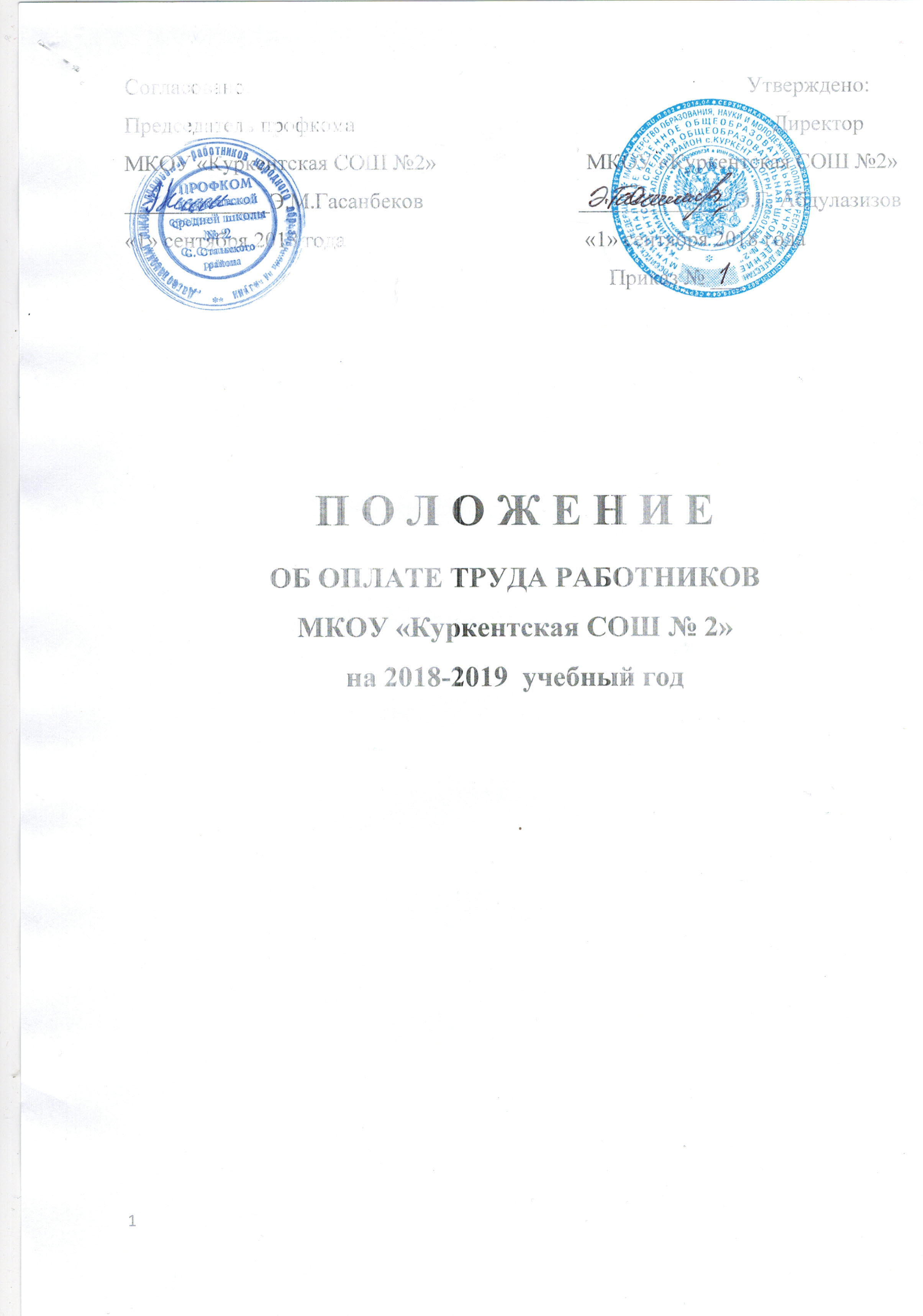 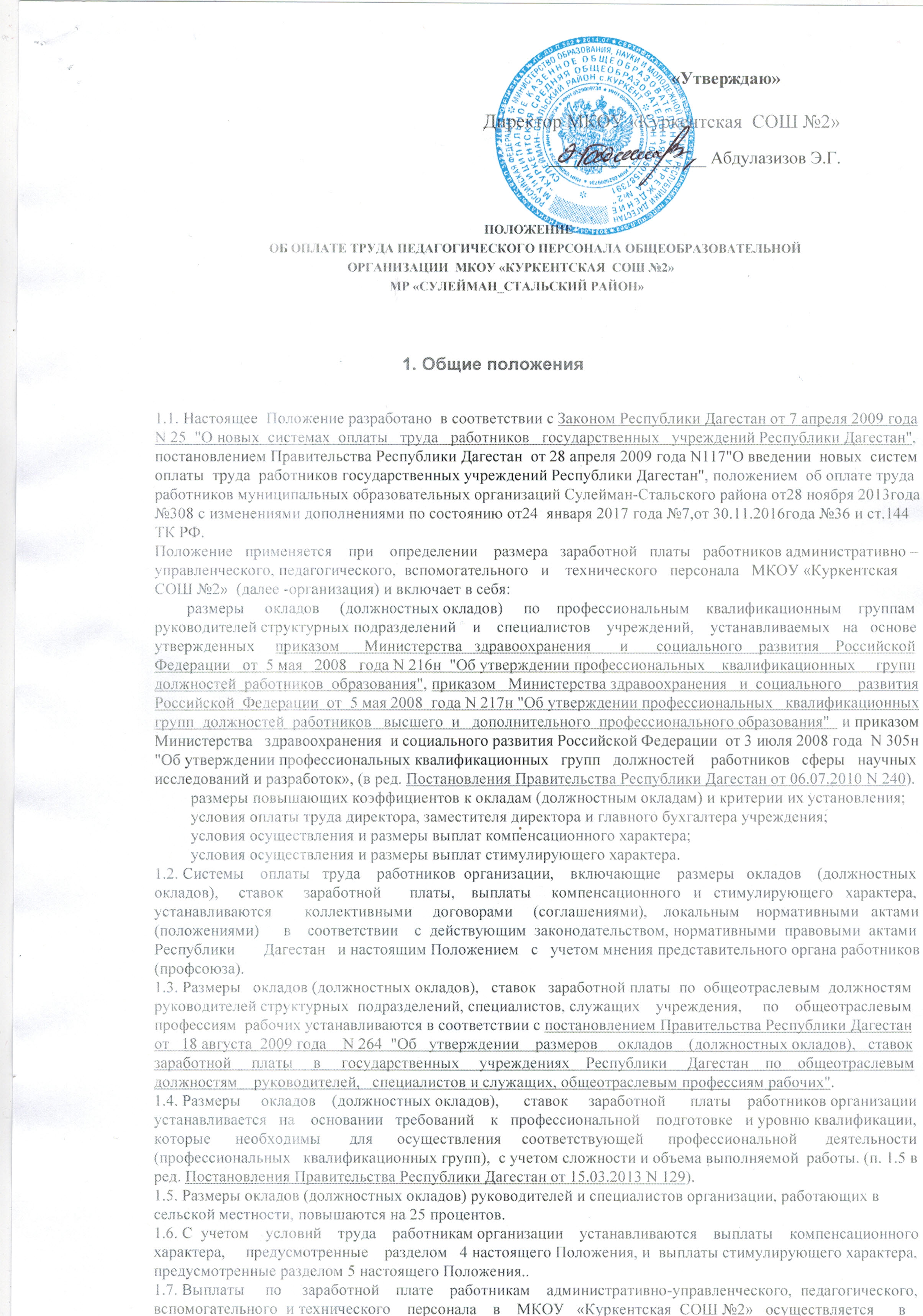 пределах    объема    бюджетных   средств   на  текущий   финансовый   год,  доведенного  до образовательной организации утвержденной бюджетной сметой.
1.8. Директор    организации    несет    ответственность    за    своевременную   и в полном объеме оплату труда  работников    и  должен   также руководствоваться  : Федеральным   законом от 19 июня 2000 года N 82-ФЗ "О минимальном   размере   оплаты труда";
пунктом 3 статьи 2 Закона   Республики Дагестан  от 7 апреля 2009 года N 25 "О новых системах оплаты труда работников государственных  учреждений  Республики Дагестан",    в   соответствии    с которым    заработная    плата   работников организации   (без   учета   премий   и   иных   стимулирующих  выплат), устанавливаемая в  соответствии с новыми системами  оплаты   труда, не может быть меньше заработной платы (без учета премий и иных   стимулирующих выплат),   выплачиваемой   ранее  на основе Единой тарифной сетки по оплате труда работников государственных учреждений Республики Дагестан, при условии сохранения объема должностных обязанностей работников и выполнения ими работ той же квалификации.
1.9. В случаях, когда  месячная заработная  плата работника организации, полностью  отработавшего   за  этот  период норму рабочего   времени  и   выполнившего   нормы   труда   (трудовые обязанности),   с учетом   всех выплат  компенсационного и стимулирующего   характера  окажется     ниже минимального   размера   оплаты   труда,   установленного  федеральным законодательством,  работнику производится доплата до минимального размера оплаты труда.
1.10. Оплата   труда лиц, работающих по совместительству,  а  также на условиях неполного рабочего времени  или неполной рабочей недели ,производится пропорционально отработанному времени.Определение размеров     заработной платы по работе, выполняемой в порядке совместительства, производится раздельно.2. Размеры окладов (должностных окладов) работников организации, размеры повышающих коэффициентов к окладам отдельных работников и критерии их установления2.1. Должностные      оклады     по   профессиональным    квалификационным группам должностей работников образования, устанавливаются в  следующих размерах:
2.1.1. профессиональная    квалификационная    группа  должностей    работников    учебно-  вспомогательного  персонала  первого уровня:2.1.2. профессиональная   квалификационная группа должностей работников учебно-вспомогательного персонала второго уровня:2.1.3. профессиональная квалификационная группа должностей педагогических работников:2.1.4. профессиональная квалификационная группа должностей руководителей структурных  подразделений:2.2. Руководителям структурных подразделений  и специалистам организации устанавливаются  повышающие коэффициенты к окладу:
за специфику работы;
за наличие звания "Заслуженный..." и "Народный...";
за наличие ученой степени кандидата наук и доктора наук.
Решение   об   установлении    соответствующих    повышающих    коэффициентов   принимается   директором учреждения  в отношении   каждого  конкретного работника  в  пределах средств,  предусмотренных на оплату труда.
2.2.1. Повышающие коэффициенты за специфику работы определяются в следующих размерах:При   наличии   оснований   для   применения   двух   и более коэффициентов соответствующие коэффициенты суммируются.
2.2.2. Повышающий    коэффициент    за   наличие    звания "Заслуженный     учитель Российской Федерации",  "Заслуженный    учитель Республики Дагестан", "Народный учитель Российской Федерации"     и "Народный учитель    Республики   Дагестан"   увеличивает   оклад (должностной оклад) педагогических работников на 8 процентов.
2.3. Повышающие    коэффициенты    применяются  при    исчислении выплат  по основной работе   и  работе, осуществляемой  по совместительству.
Установление    повышающих   коэффициентов   образует   новый   оклад,   и выплаты   компенсационного  и  стимулирующего характера исчисляются исходя из нового оклада.
3. Условия оплаты труда директора, заместителя директора и главного бухгалтера учреждения.3.1. Заработная   плата   директоров, заместителей   директоров    и главных бухгалтеров организации состоит из должностного оклада, выплат компенсационного и стимулирующего характера.
Решение об установлении   размера должностного  оклада,   выплат   компенсационного   и   стимулирующего характера   директору    организации  принимается Управлением образования администрации МР «Сулейман-Стальский район».
3.2. Размер     должностного   оклада    руководителя   организации   определяется   трудовым    договором    в зависимости от  сложности труда,  в том числе с учетом масштаба управления и особенностей деятельности и значимости организации.
Должностные     оклады    заместителей  директоров  и главных бухгалтеров организации  устанавливаются  на  10-30 процентов ниже должностных окладов руководителей этих организации.
К основному   персоналу организации  относятся работники,  непосредственно  обеспечивающие  выполнение  функций,  для реализации которых создана организация.
При определении средней заработной  платы  работников    основного   персонала организации   учитываются  оклады  (должностные оклады)  (без учета повышения   за  работу в сельской местности  и специфику работы), ставки заработной платы и выплаты стимулирующего характера (за исключением выплат,не предусмотренных системой  оплаты труда  и  материальной помощи) за  календарный  год, предшествующий  году установления должностного оклада руководителю.
Для   определения   должностного  оклада  руководителя  организации  вводится  коэффициент, учитывающий масштаб и уровень управления исходя из группы по оплате труда.
3.3. Должностной оклад руководителя организации исчисляется по следующей формуле:
О рук. = ЗПср х К,
где:
О рук. - должностной оклад руководителя;
ЗПср - размер средней заработной платы работников, которые относятся к основному персоналу организации;
К - повышающий коэффициент, учитывающий масштаб и уровень управления.
3.4. Отнесение   к   группам   оплаты   труда  руководителей  организации  осуществляется  в  зависимости  от количества  показателей  образовательной  организации   (контингент обучающихся,  количество  работников,  наличие компьютерных   классов  и  т.д.).
Размеры   повышающего  коэффициента  для определения должностного оклада руководителя организации по группе оплаты  труда   и   объемные   показатели,  характеризующие   масштаб   управления  образовательной     организации, утверждаются приказом  начальника  Управления образования администрации  МР   «Сулейман-Стальский район»   при  утверждении тарификационных списков работников. 
3.5. В случае изменения размера должностного оклада руководителя образовательной организации  вследствие увеличения   средней   величины   заработной   платы   работников,  которые относятся к основному персоналу возглавляемого  им  организации,  и  (или) изменения    группы  оплаты  труда руководителя  образовательной организации   с  ним  заключается   дополнительное  соглашение  к  трудовому договору,  предусматривающее соответствующее изменение размера должностного оклада.
3.7. Директору организации  и  их заместителям по согласованию  с управлением образования администрации МР «Сулейман- Стальский район»  разрешается   вести   в организации,  в штате  которых  они состоят, работу  по специальности  в  пределах рабочего времени по основной должности, но не более  9 часов в неделю.
Определение  размеров  заработной  платы  директоров  и их заместителей по основной должности и работе по специальности,  выполняемой в порядке совмещения, производится раздельно по каждой из должностей (виду работ).4. Условия осуществления и размеры выплат компенсационного характера4.1. В  соответствии с перечнем   видов   выплат   компенсационного     характера   в    МКОУ «Куркентская  СОШ №2»,утвержденным Постановлением администрации   МР  «Сулейман-Стальский район»  от  28  ноября    2013года  №308 с изменениями  от 24   января 2017 года №7  работникам  административно –управленческого, педагогического   и  технического    персонала    устанавливаются следующие виды выплат компенсационного характера:
выплаты работникам, занятым на тяжелых работах, работах с вредными  и (или) опасными  и иными  особыми условиями труда;
выплаты   за   работу   в   условиях,   отклоняющихся   от   нормальных   (при   выполнении   работ   различной квалификации, совмещении профессий   (должностей),   сверхурочной   работе,  работе   в   ночное   время  и  при  выполнении  работ  в других условиях, отклоняющихся от нормальных).
4.2. Выплаты   работникам  , занятым   на   тяжелых  работах, работах с вредными и (или) опасными и иными особыми   условиями   труда,   устанавливаются в соответствии со статьей 147 Трудового кодекса Российской Федерации.
К   указанным   выплатам   относится  доплата   за  работу в тяжелых и вредных условиях труда в повышенном размере от 4 до 12 процентов  оклада,  тарифной  ставки  работникам,  занятым  на тяжелых работах, работах с  вредными  и (или) опасными и иными условиями труда, по результатам  аттестации  рабочих  мест  за время фактической занятости  на таких работах.
Доплата устанавливается:
рабочим пищеблоков (повар, кухонный рабочий);
рабочим прачечных (рабочий (машинист) по стирке и ремонту спецодежды, гладильщик);
рабочим котельных (истопник, машинист (кочегар) котельной, оператор котельной, слесарь-ремонтник);
рабочим  водопроводно -канализационной  службы  (слесарь-сантехник,  аппаратчик  по химической  водоочистке,  машинист насосной установки);  
рабочим хозяйственной службы (газоэлектросварщик, дезинфектор).
Если    по    итогам    аттестации    рабочее   место    признается   безопасным,    то     указанная     выплата     не    производится. 
Директор организации  принимает  меры  по  проведению аттестации рабочих мест по условиям труда с целью разработки   и   реализации   программы   действий   по   обеспечению  безопасных   условий   и  охраны  труда работников..
Указанные выплаты  причисляются к общей сумме начисленной заработной платы  по окладам  (должностным окладам), ставкам заработной платы, компенсационным и стимулирующим выплатам.
4.3. К  выплатам  за  работу   в  условиях,   отклоняющихся    от  нормальных,   для  учреждений    образования  относятся:
а) доплата   за совмещение    профессий   (должностей)   -  устанавливается   в  соответствии  со    статьей  151  Трудового кодекса Российской Федерации;
б) доплата   за  расширение  зоны  обслуживания  - устанавливается   в  соответствии со статьей 151 Трудового кодекса Российской Федерации;
в) доплата  за увеличение объема работы  или исполнение обязанностей  временно отсутствующего  работника  без освобождения от работы, определенной  трудовым договором, - устанавливается в соответствии со статьей 151 Трудового   кодекса    Российской  Федерации    (данный    подпункт   не   распространяется  на  директора  учреждения,  его  заместителей  и главного бухгалтера); 
Расчет   части   оклада    (должностного   оклада),    ставки    заработной   платы   за  час   работы  определяется путем  деления  оклада   (должностного оклада),   ставки   заработной   платы   с  учетом   доплаты  за работу с вредными   и   (или)   опасными,   тяжелыми  (особо тяжелыми)     и   особыми     условиями  труда   работника   на   среднемесячное   количество  рабочих часов в соответствующем календарном году;
д) оплата    за    работу в выходные и  нерабочие праздничные дни - устанавливается в соответствии со статьей 153 Трудового кодекса Российской Федерации;
е) выплаты за работу, не входящую в круг основных обязанностей работников, - устанавливается в следующих размерах:4.4. Выплаты  компенсационного характера устанавливаются  в процентах к окладам  (должностным окладам),  ставкам заработной платы  работников  по соответствующим  квалификационным уровням  профессиональной    квалификационной группы или в абсолютных размерах, если иное не установлено законодательством.
Выплаты  компенсационного   характера  устанавливаются   по   основной работе и работе, осуществляемой по совместительству.
Размеры   и  условия  осуществления   выплат  компенсационного   характера  конкретизируются  в  локальных  нормативных актах учреждения.   Указанный   локальный   акт   принимается   с   учетом    мнения   выборного   органа   первичной профсоюзной   организации    в   соответствии   со статьей 372 Трудового кодекса РФ   или же, в соответствии  порядка  принятия  локальных нормативных  актов организации, утвержденного  директором  МКОУ «Куркентская  СОШ №2».5. Условия осуществления и размеры выплат стимулирующего характера5.1. В  соответствии  с  перечнем     видов     выплат  стимулирующего    характера   в   МКОУ  «Куркентская   СОШ №2»,утвержденным постановлением  от  28 ноября  2013года №308  с  изменениями   от  24 января  2017 года №7,  работникам педагогического персонала устанавливаются следующие  виды выплат стимулирующего характера:
за интенсивность и высокие результаты работы;
за качество выполняемых работ;
за стаж непрерывной работы;
премиальные выплаты по итогам работы.
Выплаты    стимулирующего  характера    устанавливаются   в   процентах  к окладам (должностным окладам), ставкам заработной платы  работников  или в абсолютных размерах  по соответствующим  квалификационным  уровням  профессиональной квалификационной группы.
Установление стимулирующих выплат  осуществляется  органами  самоуправления организации   образования   по представлению   руководителя организации.  Орган   самоуправления   создает   специальную   комиссию, в которую входит директор организации, представители органов самоуправления, научно-методического совета и профсоюзной организации по распределению стимулирующей части   фонда оплаты   труда   педагогических   работников. Стимулирующие выплаты осуществляются     в пределах     бюджетных  ассигнований     местного     бюджета   МР «Сулейман - Стальский   район», предусмотренных   на   оплату труда работников организации.                                                                                                               
Согласно Постановлениям Правительства  Республики    Дагестан  от  28.09.2011года №129, от 15.03. 2013года №129 молодым   специалистам   выплачивается  стимулирующие  выплаты  в первые  3 года работы  в размере  50 процентов от оклада.
Молодым  считается  дипломированный  специалист,  который  в  первые  2 года после окончания учреждения среднего или высшего   профессионального  образования  устроился на работу  в организацию   на  должность,  относящуюся  к  основному персоналу организации
в) стимулирующие выплаты водителям автомобилей всех типов, имеющим:
1-й класс - до 25 процентов оклада (должностного оклада);
2-й класс - в размере 10 процентов оклада (должностного оклада).
5.2. Положение  о порядке распределения стимулирующей части фонда оплаты труда работников учреждения, включающее в    себя    конкретный   перечень   критериев   и  размеры   выплат   стимулирующего  характера, утверждается приказом Управления образования администрации МР «Сулейман-Стальский район».
На   основе   настоящего  Положения  администрацией организации   совместно  с  органами   самоуправления   организации   разрабатывается    соответствующий    локальный  акт,   определяющий     перечень     критериев   и   показателей,   размер стимулирующих надбавок,   порядок   их   расчета   и выплаты. Указанный локальный   акт     принимается   общим   собранием трудового коллектива, согласовывается  с  профсоюзным комитетом и утверждается директором школы.
Средства   на    оплату    труда,    формируемые   за  счет бюджетных ассигнований республиканского бюджета Республики   Дагестан,   могут   направляться организацией на выплаты стимулирующего характера. При этом  объем  средств  на указанные выплаты должен составлять:
для педагогических работников общеобразовательных организаций не менее 21 процента;
для педагогических работников дошкольных образовательных организаций не менее 30 процентов;
,для лиц, занимающих другие должности, не менее 15 процентов.

                                6. Другие вопросы оплаты труда
Работникам     административно   - управленческого,   педагогического,     вспомогательного   и   технического   персонала   МКОУ «Куркентская  СОШ №2»     при    наличии     экономии  фонда     оплаты   труда     может    быть оказана  материальная  помощь (материальное  поощрение) в виде единовременных  (разовых )денежных    выплат  в связи  с торжественным событием, юбилеем, смертью близких родственников (родителей работника, мужа   (жены),  детей), утратой    жилья, имущества в результате несчастного случая, стихийного бедствия или иных    непредвиденных   обстоятельств,  длительным (более месяца) лечением  в  стационарных медицинских учреждениях,  в    других исключительных  случаях тяжелого материального положения. Решение об оказании материальной помощи принимается на основании письменного заявления работника.
Выплата материальной помощи производится: работникам - на основании приказа директора школы; директору организации – на   основании   приказа   Управления образования   администрации МР «Сулейман-Стальский район». Материальная   помощь   является   выплатой   социального   характера и при исчислении средней заработной платы  работников   не  учитывается. Размеры и условия оказания материальной помощи   конкретизируются в локальных нормативных актах учреждения.     Указанный   локальный   акт   принимается   с   учетом    мнения   выборного    органа   первичной   профсоюзной   организации    в    соответствии    со   статьей 372   Трудового    кодекса     РФ     или   же    в   соответствии     порядка   принятия локальных нормативных  актов организации, утвержденного  директором  МКОУ «Куркентская  СОШ №2».Наименование должностиРазмер должностного оклада, ставки заработной платы (рублей)Вожатый; помощник воспитателя; секретарь учебной части3142Квалификационный уровеньНаименование должностиРазмер должностного оклада, ставки заработной платы (рублей)1-й квалификационный уровеньДежурный по режиму4168Младший воспитатель31422-й квалификационный уровеньДиспетчер образовательного учреждения3142Старший дежурный по режиму4574Квалификационный уровеньНаименование должностиРазмер должностного оклада, ставки заработной платы (рублей)1-й квалификационный уровеньИнструктор по труду, инструктор по физической культуре, музыкальный руководитель, старший вожатый:6580 <*>при наличии I квалификационной категории7106 <*>при наличии высшей квалификационной категории7675 <*>2-й квалификационный уровеньИнструктор-методист, педагог дополнительного образования, педагог-организатор, концертмейстер, социальный педагог, тренер-преподаватель:7106 <*>при наличии I квалификационной категории7675 <*>при наличии высшей квалификационной категории8289 <*>3-й квалификационный уровеньПедагог-психолог, старший инструктор-методист, старший педагог дополнительного образования, старший тренер-преподаватель, воспитатель, мастер производственного обучения, методист:7106 <*>при наличии I квалификационной категории7675 <*>при наличии высшей квалификационной категории8289 <*>4-й квалификационный уровеньПедагог-библиотекарь, преподаватель-организатор основ безопасности жизнедеятельности, руководитель физического воспитания, старший методист, преподаватель, тьютор, старший воспитатель, учитель-дефектолог, учитель-логопед (логопед):7106 <*>при наличии I квалификационной категории7675 <*>при наличии высшей квалификационной категории8289 <*>Учитель:7677 <*>при наличии I квалификационной категории8291 <*>при наличии высшей квалификационной категории8912 <*>Квалификационный уровеньНаименование должностиРазмер должностного оклада, ставки заработной платы (рублей)1231-й квалификационный уровеньЗаведующий (начальник) структурным подразделением: кабинетом, лабораторией, отделом, отделением, сектором, учебно-консультационным пунктом, учебной (учебно-производственной) мастерской и другими структурными подразделениями, реализующими общеобразовательную программу и образовательную программу дополнительного образования детей (кроме должностей руководителей структурных подразделений, отнесенных ко 2-му квалификационному уровню):6580при работе в учреждении, отнесенном к III группе по оплате труда руководителей, и наличии высшей квалификационной категории либо в учреждении, отнесенном ко II группе по оплате труда руководителей, и наличии I квалификационной категории7106при работе в учреждении, отнесенном ко II группе по оплате труда руководителей, и наличии высшей квалификационной категории либо в учреждении, отнесенном к I группе по оплате труда руководителей, и наличии I квалификационной категории7675при работе в учреждении, отнесенном к I группе по оплате труда руководителей, и наличии высшей квалификационной категории82892-й квалификационный уровеньЗаведующий (начальник) обособленным структурным подразделением, реализующим общеобразовательную программу и образовательную программу дополнительного образования детей; начальник (заведующий, директор, руководитель, управляющий): кабинета-лаборатории, отдела, отделения, сектора, учебно-консультационного пункта, учебной (учебно-производственной) мастерской, учебного хозяйства и других структурных подразделений образовательного учреждения (подразделения) начального и среднего профессионального образования (кроме должностей руководителей структурных подразделений, отнесенных к 3-му квалификационному уровню); старший мастер образовательного учреждения (подразделения) начального и (или) среднего профессионального образования:6580при работе в учреждении, отнесенном к III группе по оплате труда руководителей, и наличии высшей квалификационной категории либо в учреждении, отнесенном ко II группе по оплате труда руководителей, и наличии I квалификационной категории7106при работе в учреждении, отнесенном ко II группе по оплате труда руководителей, и наличии высшей квалификационной категории либо в учреждении, отнесенном к I группе по оплате труда руководителей, и наличии I квалификационной категории7675при работе в учреждении, отнесенном к I группе по оплате труда руководителей, и наличии высшей квалификационной категории82893-й квалификационный уровеньНачальник (заведующий, директор, руководитель, управляющий) обособленного структурного подразделения образовательного учреждения6580при работе в учреждении, отнесенном к III группе по оплате труда руководителей, и наличии высшей квалификационной категории, либо в учреждении, отнесенном ко II группе по оплате труда руководителей, и наличии I квалификационной категории7106при работе в учреждении, отнесенном ко II группе по оплате труда руководителей, и наличии высшей квалификационной категории, либо в учреждении, отнесенном к I группе по оплате труда руководителей, и наличии I квалификационной категории7675при работе в учреждении, отнесенном к I группе по оплате труда руководителей, и наличии высшей квалификационной категории8289Основание для установления повышающего коэффициентаКоэффициент за специфику работыОбщеобразовательные учреждения:индивидуальное обучение на дому детей, имеющих ограниченные возможности здоровья на основании медицинского заключения0,20работники, владеющие иностранным языком и применяющие его в работе в общеобразовательных учреждениях с углубленным изучением иностранного языка0,15ОснованиеРазмер компенсационных выплат (процентов)За классное руководство (помимо вознаграждения, выплачиваемого за счет средств федерального бюджета):1-4 классы155-11 классы20За проверку письменных работ:в 1-4 классах15по родному языку русской школы и русскому языку национальной школы15по русскому языку и литературе в 5-11 классах15по математике, иностранному языку10по химии, физике, черчению (в классах с числом учащихся менее 15 человек оплата за проверку письменных работ производится в половинном размере от соответствующих доплат5Оплата производится с учетом установленных норм учебной нагрузки).За заведование кабинетами, лабораториями (количество оплачиваемых кабинетов не должно превышать 15 по средней школе, школе-интернату, 3 - по основной школе, за исключением кабинетов ОБЖ):общеобразовательные школы, школы-интернаты10от 100 до 125 чел.18от 126 до 150 чел.20от 151 до 200 чел.25За обслуживание вычислительной техники за каждый работающий компьютер (при наличии в штате техника, договора на эксплуатацию доплата не производится)3 (но не более 50 на учреждение)За заведование учебно-опытным (учебным) участком:основные школы10средние школы15За заведование учебными мастерскими (исполнение обязанностей мастера) в учреждениях с числом классов, классов - комплектов:до 1010от 11 до 201521 и выше20При наличии комбинированных мастерских:до 1020от 11 до 203021 и выше (за выполнение обязанностей мастера учебных мастерских, в которых ведутся занятия по обслуживающим видам труда, доплата производится как за одну мастерскую, независимо от количества помещений, в которых она размещена)35За проведение внеклассной работы по физическому воспитанию: в школах, школах-интернатах с числом классов, классов-комплектов:11-192520-295030 и более100от 100 до 8003от 801 до 20005от 2001 до 350010за каждые последующие 1500 экз.5при этом предельный уровень общей доплаты по учреждению20За ведение библиотечной работы, при отсутствии должности библиотекаря:общеобразовательные школы с числом учащихся до 160, вечерние (сменные) общеобразовательные школы свыше 80 при наличии книжного фонда не менее 1000 книг10За руководство начальной школой, при отсутствии должности директора, с числом учащихся:до 2015от 21 до 4035свыше 4150За руководство вечерней (сменной) общеобразовательной школой, при отсутствии должности директора, с числом учащихся:до 6035от 60 до 10050За осуществление воспитательных функций в процессе проведения с детьми занятий, оздоровительных мероприятий, приобщения детей к труду, привития им санитарно-гигиенических навыков помощниками воспитателей детских дошкольных учреждений30За работу в оздоровительных лагерях всех типов (систематическая переработка сверх нормальной продолжительности рабочего времени)15За непосредственное осуществление воспитательных функций в процессе проведения с детьми занятий, оздоровительных мероприятий, приобщения детей к труду, привития им санитарно-гигиенических навыков (помощник воспитателя, няня, санитарка-няня)20За преподавание русского языка в школах (классах), в которых обучение ведется на родном языке15За преподавание родного языка в школах, где обучение ведется на русском языке15